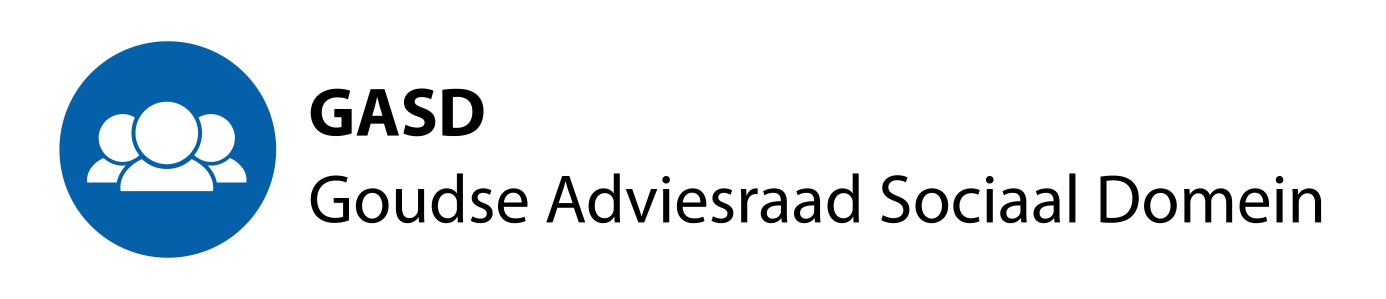 Agenda voor de openbare vergadering van de GASD van 26 april 2018.Locatie: Huis van de Stad, zaal 5.40.  Aanvang 13.30 uur.Opening, mededelingen en vaststelling agenda.Bespreking en vaststelling verslag van de GASD-vergadering van maart 2018Eerste impressie van de GCR-vergadering van april en bespreking van het schriftelijk verslag van de GCR met het voorstel dit voor kennisgeving aan te nemen.Mantelzorg: stand van zakenToezicht WMO: stand van zakenTerugblik op het gesprek met het sociaal team van 24 april.Planning te zoeken bijeenkomsten, overleggen etc. en desgewenst toelichting op toegezonden verslagen van afgelopen bijeenkomsten.Doelgroepenvervoer, stand van zaken: zie de mail van de provincie Zuid – Holland.Een beleidsmedeweker/stagiaire zal een toelichting geven op een ontwerp beleidsnotitie “bijzondere bijstand voor woonkosten tijdens detentie”. De notitie gaat op 15 mei naar het college waarna een adviesvraag zal volgen.Een beleidsmedewerker van de gemeente  vraagt aandacht voor de huisvestingsverordening die in 2019 zal vervallen. De nieuwe verordening zal worden afgestemd met de cliënten, huurders, de woningbouwcorporaties en particuliere verhuurders. De verordening zal ook worden afgestemd met de ons omringende gemeenten. Op de agenda nu een informeel vooroverleg waarna een adviesvraag zal volgen. De nieuwe verordening beoogd ook een gewijzigd beleid ten aanzien van de huisvesting van nieuwkomers.Mondeling verslag van het gesprek voorzitter GASD – Wethouder Corine Dijkstra naar aanleiding van het GASD jaarverslag.Rondvraag, sluiting.Bijlage bij agenda 26 april 2018 GASDVoor de agenda van 31 mei 2018Toelichting op voorgenomen adviesvraag prostitutiebeleid door een ambtenaar;Omgevingswet?En verder is in het agendaoverleg besproken dat ik ons jaarverslag toestuur aan de adviesraden van de omliggende gemeenten.Aart Jongejan, straatadvocaat, komt ons tijdens een van onze komende vergaderingen bezoeken.Mede op verzoek van de GCR kan de wachttijd voor GGZ-hulp worden besproken ine het overleg met het sociaal team.Voor de agenda van september: de stand van zaken na de evaluatie samenwerking GASD – gemeente Gouda.Na vorming college bezien of wij nog nader terugkomen op de visie nota “samen Gouda”.Er bestond het plan om beleidsmedewerkers uit te nodigen om te spreken over de huidige stand van zaken rond schulddienstverlening.  Enkele betrokken ambtenaren komen  echter op 26 april in de GCR daarover spreken. Het ligt voor de hand dat de themahouders  Schulddienstverlening daarbij aansluiten. Mocht dat niet lukken dan kan alsnog een afspraak ic vervolgafspraak gepland worden. ( Gerard, Guusje, Marion?)Ik ben 26 april op vakantie.